Львівська областьСамбірський районБоринська ОТГСигловатський ЗЗСО І-ІІ ст. – ЗДОВчитель початкових класів:Лабецька Любов ІльківнаСценарій свята національно-патріотичного спрямування до Дня Святого Миколая для учнів 1-4 класів (безкоштовно)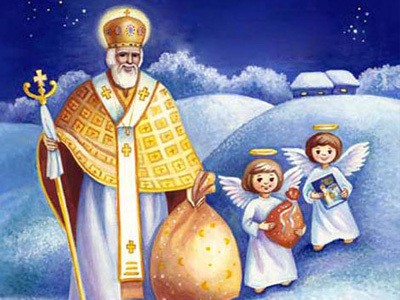 .Дійові особи:ВедучаУкраїнаЗіркиАнгелиСвятий МиколайВедуча. Увага! Увага! Сьогодні у нашому шкільному королівстві свято.Учень. Що нині за днина, Що нині за свято, Що сюди зібралосьТак гостей багато?Учениця. Коли зимонька надходить, Земля примерзає, До діточок іде в гостіСвятий Миколай.Учень. За вікном сніжок летить,Вітром завіває.Тож спішіть усі до насНа свято Миколая.Україна. Добрий день вам, любі діти,Найдорожчі мої квіти.Я ваша ненька Україна.Сьогодні в нас святкова днина.І хоч за вікном війна,Чекає нас всіх дивина.Прийшло до нас улюблене свято.Чекали його хлопчики й дівчата.Я в Миколая попросилаІ розказала, що хотіла.І він мені пообіцяв,До нас у школу завітає.Сказав: «Загадуйте! Все буде, Бо українці – добрі люди!»Я попросила в нього мируІ дітки щоб були щасливі.До вас прийшла я не самаЗі мною прийшли зірочки-сестрички.Вони освітлюють Миколаю стежинку,Освітять перемогу неодмінно.Зірки разом:Ми зірочки-сестричкиНа землю поглядаєм,Терпляче і тихенькоНа Миколая всі чекаєм.Зірка 1. Бо свято МиколаяПриходить до діток,Тож освітити требаНайменшенький куток.Зірка 2. Привіт, любі хлопчики й дівчата!-А чи хочете ви справжнього свята?Чи хочете, щоб вас привітавСправжній український Миколай?Відповіді дітей.-Чи є похвалитися чимось вам?Хто Миколая як чекав?Чи робили ви добрі справи?Чи були на уроках, як ґави?Відповіді дітей.-Чи ви старанно навчалися?Чи просто на уроках гралися?Відповіді дітей.Україна.Зірочко, ти дітокТак багато не питай.Вони розумні. Запам’ятай! І зараз нам це доведутьЗимові іспити складуть.Зірочка.Я маю цілий кошик зірочок,Вони лиш для чемних діточок.Завдання мої відгадаєтеСяючі сестрички мої позабираєте,Бо через поле, через ліс і гайІде до нас Святий Миколай.Пісня «На Святого Миколая»На Святого МиколаяЗорі в небі ясно сяють.І святкова гарна пісняВсіх єднає на землі.На Святого МиколаяБог усім допомагає,І радіють усі на святіІ великі, і малі.На Святого МиколаяВ небі янголи співаютьІ святкова гарна пісняВсіх єднає на землі.На Святого МиколаяБог усім допомагає, Щоб усі були добріші,Щоб щасливими були.Діти промовляють під мелодію пісні-Боже наш Всемилостивий,Уклінно благаємо тебе – пошли нашій Україніспокою, щастя та процвітання.На Святого МиколаяБог усім допомагає,І радіють всі на світіІ великі, і малі.На Святого МиколаяБог усім допомагає,Щоби ми були добріші, Щоб щасливими були.-Зі святом вас!Зірка.А зараз ви будете відгадувати мої завдання.Він освітлює шлях У лісах та полях.Освітить дорогу МиколаюНа землю від самого раю?Скажіть, діти, це ліхтарик?(Ні, місяць)Люблять діти їх зі снігу ліпити.Потім ними кидатися і бити.І щоб не читати книжки,Біжать гратися у … футбол?(Ні, сніжки)Вони біленькі, маленькі,Легенькі, пухкенькі.Падають із неба взимку.Діти, я говорю про краплинку? (Ні, про сніжинку)Україна.Які розумні в нас малятаУкраїнські хлопчики й дівчата,Зірку гарно виправляють, Бо про зиму усе знають.Зірка.Україно, люба ненько,Твоє тішиться серденько,Бо українська дітвораУсе робить на «Ура!».Тож відгадайте, хто такіІз Миколаєм завжди вони,Біленькі крила мають,Людей від біди захищають,Скажіть, це казкиЧи Ангели святі?(Ангели)Учень.В Україну прийшла війна.Але не чекала її дітвора.Діти листи все писалиІ Миколаю їх відправляли.Бажання в кожної дитини,Щоб мир прийшов до України.На столі, прибраний вишитими рушниками, образ Святителя Миколая. Діти, склавши ручки в молитві, по одному підходять до образа Святителя і просять заступництва для нашої неньки-України і всього українського народу.О наш любий Святий Отче, Зглянься ти над нами, Радість нам велику дай.Моли Бога за наш край.Ти нам в здоров’їДай зрости,Завзяття й сили нам подай,Щоб ми з руїн могли піднятиІ звеселити рідний край.Українському народуТи добру долю принеси.Усяке зло й лиху недолюВід України відверни.А я у Бога завжди прошуНе цукерок і не грошей,А здоров’я мамі й тату,Миру й щастя в кожну хату.Слави й волі всій родині,Нашій славній Україні.Нехай наш голос до небес полинеПочують і Господь, і Миколай.Прохання української дитини.І перемога хай прийде у наш край.Діти разом:Святий Отче Миколаю,Ми тебе благаєм,Пошли щастя й світлу долюУкраїнському краю.Пісня «Ішов Миколай лужком-бережком»Ішов Миколай лужком-бережком.Святий Миколай з чарівним мішкомВід хати до хати /Діток привітати /Ішов Миколай /Із чарівним мішком / 2 р.Відчиняйте дверіІде Миколай.Він благословляєУкраїнський край.Пропаде руїна /Ненька Україна /Буде процвітати /З краю в край / 2 р.Вже у нашій хаті Святий МиколайТи його поклоном радо зустрічай.Хай пісні веселі /Линуть у оселі /До смаку дарунки /Вибирай / 2 р.Ведуча.Святий Миколай поспішає до нас. Але поки ще його немає, ми пограємо в ігри.Гра «Так чи ні!»Миколай відомий всім?Він приходить в кожний дім?Миколай – дідусь хороший?Носить кепку і колоші?Скоро Миколай прийде?Всім дарунки принесе?Миколай не запізниться?Мотоциклом він примчиться?У нашім залі добре всім?І дорослим і малим?Миколая ми радо стрічаєм?Подарунки всі бажаєм?Несе дарунки лиш меніКажу я правду, діти…?Квест-гра «Святий Миколай, до нас завітай».Музична гра «Що в торбинці Миколая?»Україна.-Молодці, любі діти, Тепер я можу й порадіти.Ви воюєте на фронті знань.До вас іде Святий Миколай.Взяти миру у торбинку.Миколай іде в Україну.Забере з собою зло,Щоб війни в нас не було!Ведуча.Тихо, тихо, щось гуде,Напевно, до нас Святий Миколай іде.Миколай заходить з Ангелами, дзвонить дзвіночками.Миколай.Зі святом вас, малята,Українські хлопчики й дівчата.Ми цілий рік на вас чекали,Дорогу довгу торували.Діти.Миколаю, Миколаю,Всі тебе так виглядали,Цілий рік чекали миДовгожданної зими.Ангел 1.Ану розкажіть Святому,Чи були слухняні у році цьому?Кажіть хором, відповідайте,Рішення Миколаєвого чекайте,Чи на різки заслужили?Що для перемоги нашої робили?(Відповіді дітей)Ангел 2.Добрі справи потрібно робити,Щоб війну цю страшну зупинити,Бо де любов, підтримка, доброта,Там ніколи не триватиме війна.Воюйте на фронті знань!Цього вам радить Святий Миколай,Бо розумний народ нікому не здолати,Ні танки не страшні нам, ні гармати!Пісня «Молитва до Святого Миколая»Учень 1.Усі, хто зараз воює на війні,Щоб перемогли й залишилися живі.Миколай може все, давно це знаю,Святий воїнів захищає.Учень 2.Святий Отче Миколаю,Подаруй нам хоч жменьку втіхи.Хай серця леліють, Щоб не плач, а краплі сміхуБриніли на віях.Учень 3.Зігрій неньку УкраїнуУ важкій дорозі, Щоби прапор жовто-синійНе зблід на морозі.Учень 4.Чудотворцю Миколаю, Праведнику Божий.Щиро вірим і благаєм,Ти нам допоможеш.Учень 5.Святий Отче Миколаю,Ми тебе благаєм.Закрий наше небо своїми руками,Щоб ворожі ракети не падали знов,Щоб син повернувся скоріше до мами.Прийшли в Україну і мир, і любов.Миколай.Мої милі Ангелятка,Чи усе ми врахували,Чи усім подарунки зготували,Чи знайшли слова малятам,Щоб усі втішались святом?Ангелята разом.Так, ми славно потрудились, працювали, не лінились.Ось пакунки, є для кожного дарунки.Миколай роздає діточкам подарунки.Миколай.Ви добрі, ви хороші всі такі,Мої любі українські дітлахи!Старанно навчайтесь у школі,Моліться Святому Миколі.Бережіть свою країну,Любіть неньку-Україну.І побачите, як добре жити,Щасливі можуть лиш добро творити,Щасливі знають, як перемогти,Щоб не було у нас війни.Ну гаразд, вже час рушати,Щоб інших малят обрадувати.Інші дітки ще чекаютьІ мене так виглядають.До побачення.Заключна пісенька на свято МиколаяВиконує Ніночка Козій.Ведуча.На порозі Новий рікІ Різдво Христове,А ви, діти, й любі гості,До свят цих готові?Діти відповідають.Всі разом.Тож бажаєм, щоб пройшли Весело ці свята, Щоб сім’я була здорова,Щаслива й багата.Українська народна колядка «Я маленький пастушок»Ведуча.Нехай у серці кожного буде віра, надія, любов, а в Україну прийде мир і перемога.